Инструкция регистрации пользователя на сайте газеты «Верный путь» 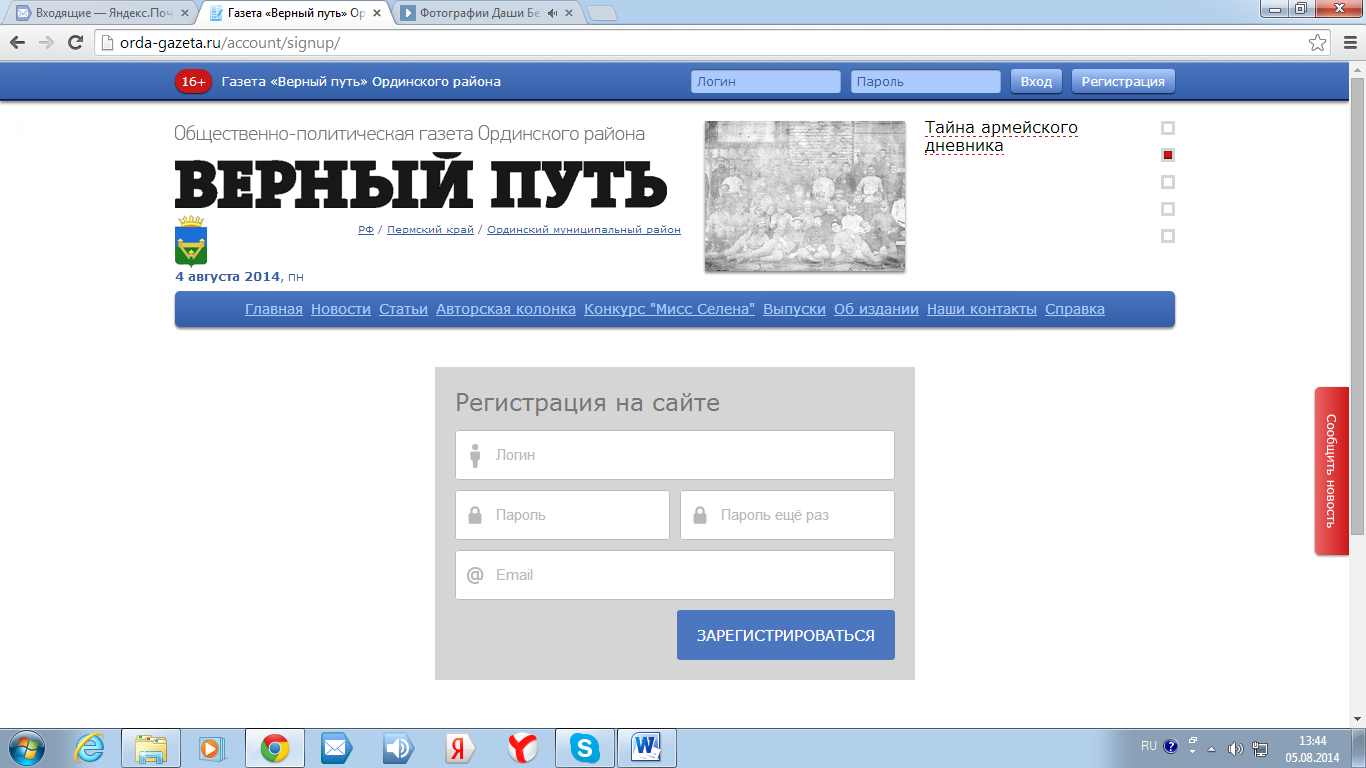 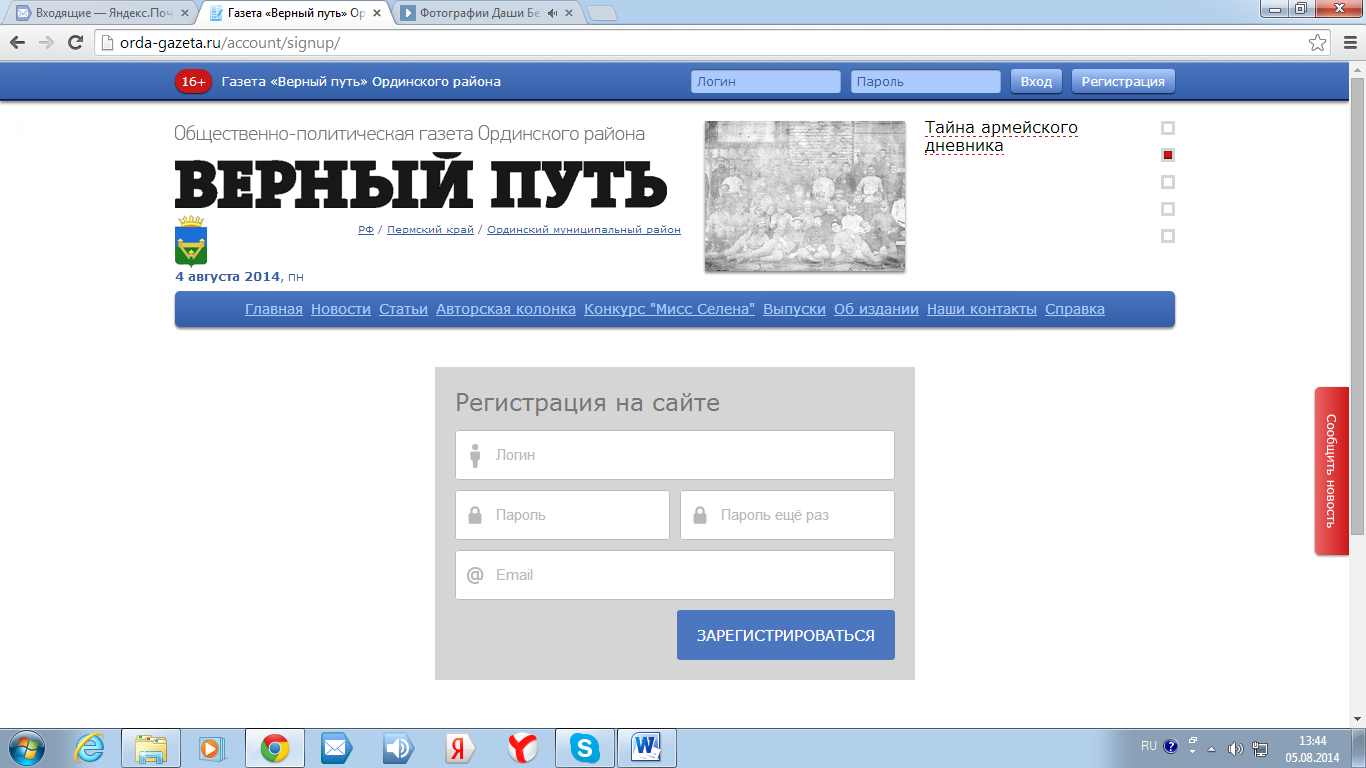 Для того что бы зарегистрироваться на нашем сайте, нужно выполнить следующее шаги:Логин – уникальный (это важно) набор букв и/или цифр, который необходим для доступа к сайту. Придумывается логин пользователем самостоятельно.Пароль – это секретный набор символов, который защищает вашу учетную запись. Email — это электронная почта. Зарегистрироваться После как Вы зарегистрировались на сайте, регистрацию необходимо подтвердить,  для этого зайдите на свою почту (Email, который вы указали при регистрации), откройте письмо 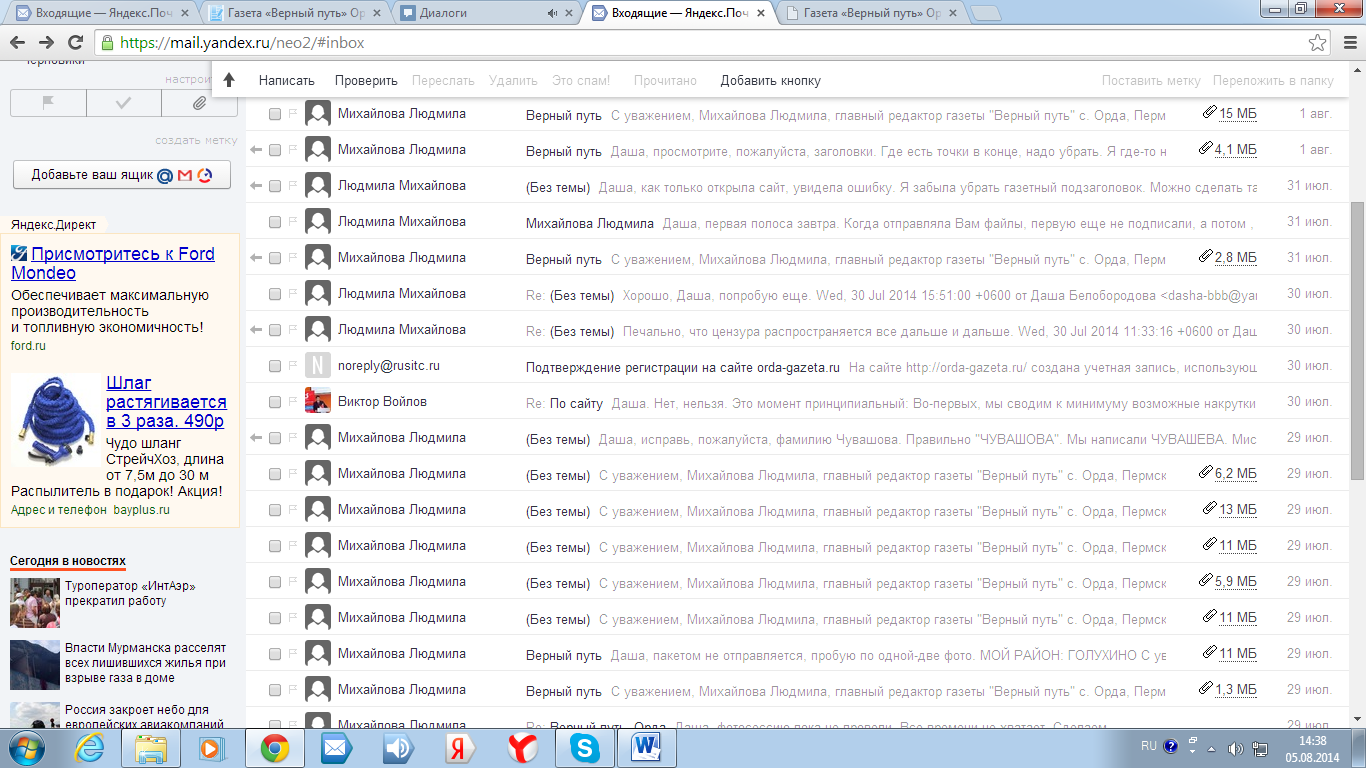  Подтвердить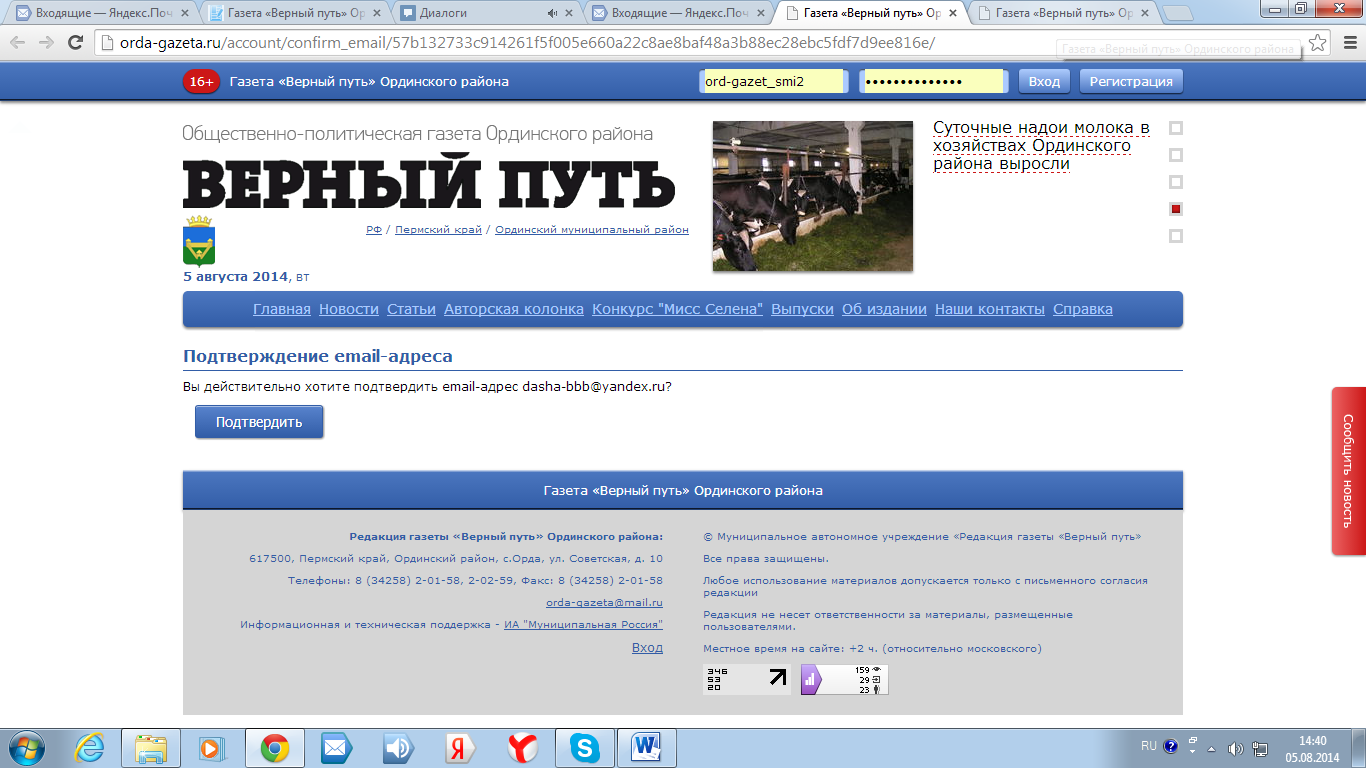 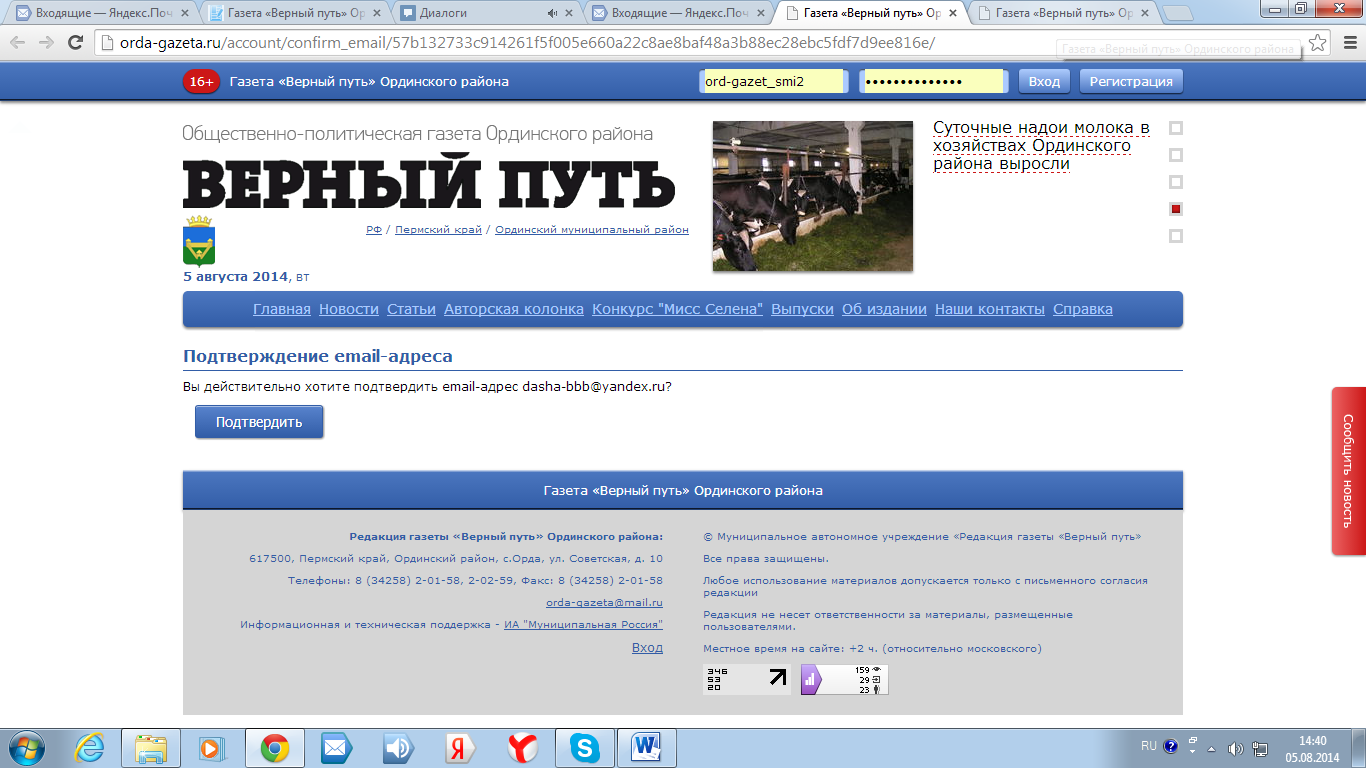 Спасибо Спасибо за регистрацию!!!